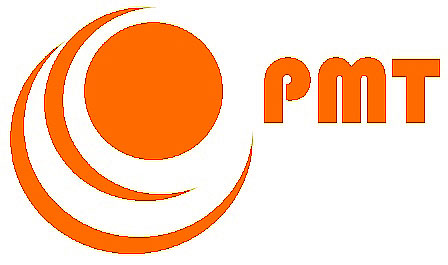 Aanvraagformulier Observatieplaatsing Jonge KinderenUitsluitend digitaal invullen, printen en ondertekenenDit ondertekende formulier, voorzien van het dossier van het kind, wordt door of  namens het bevoegd gezag of organisatie  aan PMT gemaild, 1-loket@pleinmiddentwente.nl  PMT deelt binnen twee weken na ontvangst het besluit mee aan de aanvrager. De aanvrager communiceert het besluit met betrokken ouders.GEGEVENS LEERLING (VOLLEDIG INVULLEN A.U.B.)GEGEVENS LEERLING (VOLLEDIG INVULLEN A.U.B.)Achternaam en voornaamGeboortedatumBSNGeslacht  Man  VrouwHuidige groepGEGEVENS OUDER(S)/VERZORGER(S)/VOOGDIn principe  kan  één ouder/wettelijke vertegenwoordiger ondertekenen, maar indien van toepassing  (b.v. ouders gescheiden zijn) is er ruimte voor de gegevens van de andere ouder/wettelijke vertegenwoordiger en zijn beide handtekeningen verplicht. De zienswijze van ouder/wettelijke vertegenwoordiger kan later in het formulier worden toegevoegd.GEGEVENS OUDER(S)/VERZORGER(S)/VOOGDIn principe  kan  één ouder/wettelijke vertegenwoordiger ondertekenen, maar indien van toepassing  (b.v. ouders gescheiden zijn) is er ruimte voor de gegevens van de andere ouder/wettelijke vertegenwoordiger en zijn beide handtekeningen verplicht. De zienswijze van ouder/wettelijke vertegenwoordiger kan later in het formulier worden toegevoegd.Naam ouder(s)/verzorger(s)     1AdresPostcode en woonplaatsE-mailTelefoonnummerContactpersoon, indien ouders/ verzorgers geen Nederlands sprekenOuderlijk gezag  Ja                        NeeNaam ouder(s)/verzorger(s)     2AdresPostcode en woonplaatsE-mailTelefoonnummerContactpersoon, indien ouders/ verzorgers geen Nederlands sprekenOuderlijk gezag  Ja                        Nee Naam voogdAdresPostcode en woonplaatsE-mailTelefoonnummerGEGEVENS HUIDIGE SCHOOL/VOORZIENINGHier vult u de naam van de school of voorziening in waar het kind is ingeschreven of verblijft. Dit kan dus ook residentieel of voorschools (indien van toepassing) zijn en dan schrijft u dat op.GEGEVENS HUIDIGE SCHOOL/VOORZIENINGHier vult u de naam van de school of voorziening in waar het kind is ingeschreven of verblijft. Dit kan dus ook residentieel of voorschools (indien van toepassing) zijn en dan schrijft u dat op.Huidige school/voorzieningBRIN van de school/voorzieningBevoegd gezag (schoolbestuur)ContactpersoonE-mailTelefoonnummerNaam voorschoolse voorzieningDOEL VAN DE OBSERVATIEGeef in dit vak duidelijk aan op welke vragen de observatie antwoord moet geven.  AANVULLENDE GEGEVENSStuur, indien aanwezig, zoveel mogelijk aanvullende informatie mee. Geef hieronder aan wat meegestuurd wordt.ALDUS BESPROKEN MET EN VOOR AKKOORDALDUS BESPROKEN MET EN VOOR AKKOORDNaam ouder/wettelijke vertegenwoordiger:Naam school/voorziening:Handtekening:Handtekening directeur:Datum:Datum:TOELICHTING (INDIEN GEWENST)TOELICHTING (INDIEN GEWENST)ALLES OVERZIEND HEEFT HET BEVOEGD GEZAG HET BESLUIT GENOMEN DE AANVRAAG TE DOENDe aanvraag wordt ondertekend door of namens de bestuurder van het bevoegd gezag van de  school/voorziening waar het kind is ingeschreven. Let op! De datum moet worden ingevuld. Als er namens het bevoegd gezag wordt getekend is er een schriftelijke mandaatstelling aanwezig.ALLES OVERZIEND HEEFT HET BEVOEGD GEZAG HET BESLUIT GENOMEN DE AANVRAAG TE DOENDe aanvraag wordt ondertekend door of namens de bestuurder van het bevoegd gezag van de  school/voorziening waar het kind is ingeschreven. Let op! De datum moet worden ingevuld. Als er namens het bevoegd gezag wordt getekend is er een schriftelijke mandaatstelling aanwezig.DatumBevoegd gezagNaamHandtekening